Доктор Комаровский о параметрах воздуха в детском садуЕвге́ний Оле́гович Комаро́вский  — детский врач, кандидат медицинских наук, врач высшей категории и телеведущий, ведёт передачу «Школа доктора Комаровского».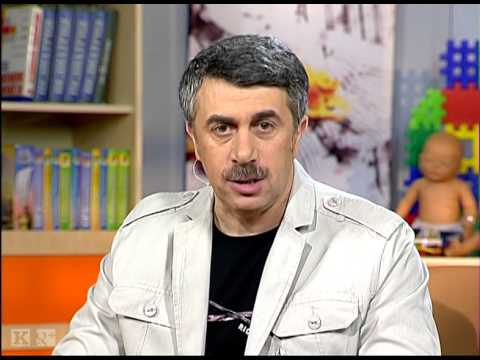 Температура воздуха в ДОУ строго регламентируется особым документом, который носит гордое название «Государственные санитарные правила и нормы...».      Государство решило, что ему необходимы особые, опять-таки государственные, органы, которые возьмут на себя заботу о здоровье детей. Как следствие - во всех без исключения республиках бывшего СССР имеются министерства, контролирующие всё, что связано с охраной детского здоровья, и организующие работу ДОУ и школ. Министерства эти называются по-разному: здравоохранения, охраны здоровья, образования, образования и науки и т.д. и т.п., но суть и направленность действий от названия не зависит.     Под руководством министерств ученые мужи в течение многих десятилетий проводили исследования, ставящие своей целью узнать, какими должны быть параметры воздуха в школах и ДОУ. Вполне очевидно, что должные, правильные, нормальные параметры воздуха - это такие параметры, при которых отрицательное влияние на здоровье ребенка, а следовательно, и заболеваемость - минимальны.     Ученые установили, что имеются три основных показателя, подлежащие контролю:1) температура воздуха;2) относительная влажность воздуха;3) интенсивность воздухообмена.Для каждого показателя медицинской наукой определены оптимальные значения, которые, собственно, и включены в упомянутые выше «Государственные санитарные правила и нормы...». О каком бы государстве ни шла речь (России, Украине, Беларуси, Молдове и т.д.), значения эти примерно одинаковы.     Никто никаких новых исследований не проводил, да и зачем, ежели и без того все ясно и ответы на вопросы получены.     Итак, где бы вы ни жили - если ваш ребенок посещает детский сад, там должна быть температура в игровых комнатах 21-24 °С, а в спальнях 18 - 22 °С. При этом 24 °С в игровой и 22 °С в спальне - это рекомендация для ясельных групп, расположенных в климатических районах, где среднемесячная температура января колеблется от -14 до -32 °С.      Еще раз повторим. Пожалуйста, запомните:температура воздуха в игровой комнате детского сада никогда и ни при каких обстоятельствах не должна превышать 24 °С;температура воздуха в спальне детского сада, никогда и ни при каких обстоятельствах не должна превышать 22 °С.Относительная влажность воздуха в помещениях детского сада должна составлять 40-60%.      Несколько слов о воздухообмене. Главным способом его практической реализации является проветривание, но проветривание крайне сложно регламентировать и контролировать. Тем не менее, вам наверняка будет интересно ознакомиться с некоторыми положениями Государственных норм и правил для ДДУ:- Для создания благоприятных условий среды необходимо ежедневно тщательно проветривать все помещения. Наиболее эффективно сквозное и угловое проветривание. Оно должно проводиться только в отсутствие детей: до их прихода, во время занятий в зале, во время прогулки.- Одностороннее проветривание осуществляется в присутствии детей.- В помещениях спален сквозное проветривание должно проводиться в отсутствие детей. В холодное время года фрамуги, форточки следует закрывать за 30 мин. до сна детей; открывать во время сна с одной стороны и закрывать за 30 мин. до подъема. В теплое время года сон (дневной и ночной) проводится при открытых окнах (избегать сквозняка).     Обращаю внимание: это не рекомендации для каких-то особых спартанских групп. Это Государственные (!) требования (!) для самого обыкновенного детского сада.* * *Что мы имеем на практике? В подавляющем, в абсолютном большинстве ДОУ и школ показатели воздуха Государственным требованиям не соответствуют. Возможны, разумеется, исключения, но исключения эти имеют место лишь тогда, когда возникает чрезвычайная ситуация: отопление не включили, авария, экстремально низкая температура на улице, низкое давление газа и т.д. и т.п. Тем не менее, если мы рассматриваем нормальный среднестатистический детский сад, в котором «нормально» работает отопительная система, так в этом детском саду температура воздуха практически всегда не соответствуют существующими требованиям.     Жалобы на то, что в детском саду очень жарко и нечем дышать, звучат отовсюду. Температура 28 °С - почти стандарт, 30 °С - совсем не редкость. На первый взгляд ситуация абсолютно непонятна, абсурдна, необъяснима:- имеются Государственные требования;- имеются лица, обязанные эти требования выполнять, - администрация ДОУ и школ;- имеются опять-таки государственные органы, обязанные контролировать выполнение этих требований, - органы санитарно-эпидемиологического надзора.Требования игнорируются, ничего не происходит.Может быть, все это ерунда? Ничего страшного? Может быть, так и надо? Тепло - это ведь не холодно (жар костей не ломит)!* * *Любая система отопления высушивает воздух. Чем интенсивнее работают нагреватели и, соответственно, чем выше температура в помещении, тем суше воздух.Сухость воздуха - это очень плохо и опасно.Почему?  Слизистые оболочки верхних дыхательных путей ежедневно контактируют с миллиардами микробов. Абсолютное большинство микробов не оказывает на организм никакого отрицательного влияния, поскольку, во-первых, они не могут закрепиться на поверхности слизистых оболочек (в носу, в горле), а во-вторых, слизистые оболочки вырабатывают жидкость (слизь, сопли, мокрота), которая в огромном количестве содержит вещества, убивающие вирусы и бактерии.      Способность слизистых оболочек останавливать и уничтожать микробы в месте внедрения называется местным иммунитетом. Если местный иммунитет не справился, тогда уже развивается болезнь и начинает работать иммунитет общий.Если ваш ребенок часто болеет «простудными» болезнями, значит у него слабый местный иммунитет.     Врожденно слабым местный иммунитет не бывает практически никогда. Местный иммунитет уничтожается средой созданной взрослыми.      Мы живем в стране, где минимум полгода отопительный сезон. Значит, минимум полгода (полжизни!) наши дети проводят большую часть времени в помещениях с сухим и теплым воздухом.        Сухой воздух для детей намного опаснее, в сравнении со взрослыми: у детей более интенсивный обмен веществ, они вырабатывают больше тепла, а регулируют теплообмен не столько кожей (как мама и папа), сколько легкими. Сухой и теплый воздух не позволяет ребенку нормально «сбрасывать» лишнее тепло, это приводит к потерям жидкости во время дыхания и увеличивает потливость. Отсюда сгущение крови, нарушение работы внутренних органов, бесконечное питье по ночам и т.д.       Еще раз повторим: в отопительный сезон, чем воздух теплее, тем он суше. И еще один момент, исключительно важный в отношении ПРОВЕТРИВАНИЯ.Суть: самые распространенные детские болезни - ОРВИ (острые респираторные вирусные инфекции). Главная эпидемиологическая особенность респираторных вирусов состоит в том, что они мгновенно погибают в прохладном влажном движущемся воздухе и часами сохраняют свою активность в воздухе сухом, теплом и неподвижном. Таким образом,  ПРОВЕТРИВАНИЕ - САМЫЙ ЭФФЕКТИВНЫЙ СПОСОБ ПРОФИЛАКТИКИ ОРВИ В ДЕТСКИХ КОЛЛЕКТИВАХ !!!* * *Существующая в детских учреждениях отопительная практика - это геноцид местного иммунитета. Это одна из главных причин бесконечных детсадовских соплей, это миллионы оплаченных государством больничных листов, это тонны съеденных антибиотиков, это десятки литров крови и сотни литров мочи, собранные для анализов, это тысячи госпитализаций.И эта практика существует. И об этом не пишут журналисты. И это, похоже, не волнует никого. Если температура воздуха опустится на 2 °С ниже положенной, так об этом расскажут в новостях все центральные каналы, хотя риска здесь нет никакого и «проблема» с легкостью решается дополнительной рубашкой.Почему все молчат или говорят такое, что лучше бы молчали?1. Прежде всего, потому, что не знают, как правильно, как должно быть. Более того, все убеждены в том, что ребенок маленький и слабенький, поэтому его надобно греть и кормить. Многочисленные примеры, показывающие, что голые и не перекормленные болеют реже, никого и ни в чем не убеждают.2. Общественное мнение однозначно рассматривает тепло в качестве добра. Холод (20 °С), открытая форточка, прогулка в сырую погоду - якобы главные враги детского здоровья. Никто не может или не хочет понять: дети болеют не оттого, что мерзнут, а оттого, что потеют! Отит начался не потому, что было открыто окно, а потому, что из-за сухости воздуха засохла слизь в слуховой трубе...3. Журналисты - носители общественного мнения и делают все для того, чтобы потакать общественному мнению. Репортаж о замерзающих детях! Какой отклик, какой рейтинг! Сам мэр звонил и просил прощения!4. Администрация ДОУ и работники санитарных служб не имеют ни сил, ни авторитета, ни желаний для того, чтобы противостоять общественному мнению. Одна мамочка, устроившая скандал в связи с тем, что ее ребенок заболел бронхитом якобы потому, что была открыта форточка, отобьет у воспитательницы желание открывать эту форточку на долгие годы. Более того, именно эту воспитательницу обвинят во всех смертных грехах и никто не встанет на ее защиту.5. Бесконечные детские «простудные» болезни - это бесконечный бизнес, это миллиарды, полученные от продажи стимуляторов иммунитета, витаминов, антибиотиков, отхаркивающих средств, капель в нос и т.д. и т.п. Это тысячи лабораторий, ищущих причины ваших частых болезней.ЧТО ДЕЛАТЬ?Конкретные практические рекомендации.В спальнях и игровых комнатах каждого ДОУ должны быть термометры.Проще всего приобретать электронные многофункциональные устройства - как правило, это часы, которые показывают и температуру, и влажность, и многое другое (в зависимости от цены). Совет администрации ДОУ. Напишите на бумаге большими буквами следующий текст:«ГОСУДАРСТВЕННЫЕ ТРЕБОВАНИЯ К ТЕМПЕРАТУРЕ И ВЛАЖНОСТИ ВОЗДУХА  В ДЕТСКИХ ДОШКОЛЬНЫХ УЧРЕЖДЕНИЯХ      Температура воздуха в игровых комнатах 21-23 °С, а в спальнях 18 - 21 °С. Относительная влажность воздуха 40-60%.ЗА НЕСОБЛЮДЕНИЕ ЭТИХ ТРЕБОВАНИЙ     АДМИНИСТРАЦИЯ ДОУ БУДЕТ ПРИВЛЕЧЕНА К ОТВЕТСТВЕННОСТИ».Бумагу с указанным текстом повесьте так, чтобы ее видели все родители. Как только кто-нибудь откроет рот и начнет кричать про холод и т.д. - отправляйте его выяснять отношения с государством. Знакомьте с нормами всех, кого вы принимаете в ДОУ. Если подобные требования не устраивают, пусть сидят дома в обнимку с обогревателем.Дорогие мамы и папы!      Мы, прежде всего, должны попытаться изменить общественное мнение, сделать все для того, чтобы люди получили элементарную информацию. Мы все должны понять: наши любимые, добрые и ласковые бабушки не являются носителями истины. Если бабушка убеждена в том, что открытая форточка - это плохо, а наука считает (и практика подтверждает), что это хорошо, так надо как-то определяться! Что нам дороже? Нервы бабушки или здоровье ребенка? Сложный выбор, но надо решать.               Поймите главное: если нормальный от Бога ребенок не вылезает из болячек, значит у этого ребенка конфликт с окружающей средой. И надобно не ребенка лекарствами кормить, а по мере сил и возможностей изменять окружающую среду. Это наш долг перед Богом и совестью. Ну, подумайте: о каком здоровье можно говорить, если полгода нашим детям нечем дышать!